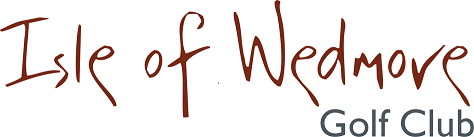 ‘Lineage’, Lascot Hill, Wedmore, Somerset BS28 4QTOffice Tel:  01934 712222  Pro-Shop Tel:  01934 712542 Clubhouse: 01934 713649Membership Rules - Etiquette – Dress Code1.  Club name and interpretationThe name of the club is “Isle of Wedmore Golf Club Limited” and in the interpretation of these rules the term “the club” shall be construed accordingly and the term “the proprietors” shall mean “Isle of Wedmore Golf Club Limited”.2.  Constitution(a)  The club is a proprietary club managed and owned by the Directors of the club.(b)  The proprietors will provide at its golf course and the club house at Lineage, Wedmore such facilities as it shall deem necessary to allow the club to achieve the objectives set in Item 3.(c)  The proprietors will be solely responsible for all expenses connected with the operation of the club and for the employment and payment of suitable staff for all activities related to management of the club.(d)  Every member of the club shall be subject to the payment of the appropriate subscription(s), subject to these rules.(e)  The proprietors shall, in their absolute discretion be entitled to allow members of the public to use the clubs’ facilities jointly with or to the exclusion of members of the club and to hold tournaments, competitions and other functions.3.  ObjectivesThe objectives of the club are to promote the game of golf and create a golf club of the highest standard.4.  Membership fees and subscriptions(a)  All categories, entitlements and subscription rates will be set by the proprietor and may be subject to change on an annual basis. (b)  Membership shall continue from the start date (time of joining) until the next annual renewal date of 1st July.  (c)  Cancellation of any membership will be permitted with a 21-day cooling off period should membership not be used during this period.  Should membership have been used during this first 21-days cancellation will not be permitted.(d)  Change of membership package can be possible with an upgrade of membership taking place during the membership term.(e)  Direct debit payments for subscriptions are available at the club and a notice to members using this facility will be sent out prior to the annual subscription for agreement into the following subscription year.  Any associated payments related to membership are to be paid directly to the club.5.  Termination of your membership by the club – we may terminate your membership if:(a)  you commit a serious breach of these terms (b)  you do not make payment when due(c)  you provide us with details which you know are false when submitting your membership application.(d)  your conduct, whether or not such conduct is the subject of a complaint by another member or group of members, is in our reasonable opinion be harmful or cause damage to the club(e)  you cause nuisance or annoyance to other users of the club or any of the clubs employees 6.  Membership card(a)  A membership card will be issued at the time of joining.  The initial £50 bar levy at the time of joining and annual subscription must be consumed otherwise any remaining balance gets forfeited.(b)  Any discounts, promotions or special offers that the club provide to you with the membership card are at our sole discretion and maybe withdrawn or amended at any time.(c)  Your membership card can only be used by you.  If you provide your membership card to another person to make use of any discounts, special offer or promotions associated with having a membership card we have the right to terminate the members inclusion into any discounts and the membership card will be withdrawn from their membership.7.  Damage, Loss or Incident(a)  you must adhere to all signs, notices and information intended for your safety and the safety of others at the club.  For your safety you must ensure that you are not in the path of moving golf balls, clubs or buggies at any time.(b)  If you suffer an accident whilst at the club premisses or grounds, you must promptly report all details of the incident to a senior member of staff on duty.  We do not accept liability for any accident or injury to you whilst at the club, other than that which arises as a result of our negligence.(c)  Should you find property that appears to be lost, this should be handed to a member of staff.  We will keep lost property in our possession for a maximum of 1-month.  If the lost property is not claimed within this period we have the right to dispose of the property without notice.(d)  we are responsible to you for foreseeable loss and damage caused by us.  If we fail to comply with these terms, we are responsible for loss or damage you suffer that is a foreseeable result of our breaking this contract or our failing to use reasonable care and skill, we are not responsible for any loss or damage that is not foreseeable.  In any event, you must take reasonable care when using the club facilities and the golf course (including without limitation, checking the playing surface of the golf course to confirm that it is suitable for you to use, before commencing play).(e)  where you do sustain loss or damage as a result of us failing to comply you must notify us of this in writing within 7-days of the alleged loss or damage occurring.  Such notification must be sent to the Club Secretary @ office@wedmoregolflcub.com(f)  we do not exclude or limit in any way our liability to you where it would be unlawful to do so.  This includes liability for death or personal injury caused by our negligence or the negligence of our employees, agents or subcontractors or, for fraud or fraudulent misrepresentation.(g)  we do not accept liability for your cars (or other vehicle), the contents of such vehicles or other property that you bring to the club.  All such items brough to the club are brought at your own risk.8.  Further items(a)  dogs (except Service Dogs) are not permitted within the Clubhouse or on the golf course(b)  members, if allowed by the proprietor, can use their own buggies on the course, proof of insurance is to be shown and kept on file.(c)  members may book a casual tee time 21-days in advance.(d)  members may sign in three guests per tee time at a reduced rate set by the proprietor.Etiquette Etiquette is such an important part of the game of golf that it forms the first section of the Official Rules of Golf published by the Royal and Ancient Golf Club.  It is part of the tradition of the sport, but is also important for reasons of safety and a matter of common courtesy to your fellow golfers:1.  Be aware of others on the course(a)  Don’t move, talk, stand close to or directly behind a player making a stroke(b)  Don’t play until the group in front is out of the way(c)  Always play without delay.  Leave the putting green as soon as all players in the group have holed out.(d) Invite faster groups to play through(e)  Don’t step on the line of another player’s putt(f)  Replace the flagstick before leaving the green2.  Care of the course(a)  Replace divots, repair pitch marks on the green and rake bunkers(b)  Keep trolleys, bags and clubs off the putting surface and the apron of the green(c)  ensure that you drop no litter and use the bins and recycling bins provided.3.  Standard of dressGolf Course Dress CodeMen – The wearing of jeans, denims, tracksuits, football or shirts or shorts are not permitted.  Peaked caps must be worn with the peak facing forward.Shirts must be collared, no t-shirts.Proper golf shoes must be worm on the course and putting green.Trousers or shorts with patch pockets and cargo shorts are not permitted.Ladies – The wearing of jeans, leggings, cycling / athletic shorts and tracksuits is not permitted.  Proper golf shoes must be worn on the course and putting green.Clubhouse Dress CodeAt all times, a reasonable standard is required in the clubhouse and its immediate surroundings.  The minimum standard for men is smart casual.Golf shoes and hats are not permitted